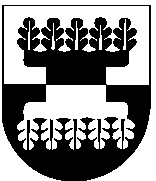 ŠILALĖS RAJONO SAVIVALDYBĖS ADMINISTRACIJOSDIREKTORIUS2012 m. sausio 11 d. Nr. DĮV-62ŠilalėVadovaudamasis Lietuvos Respublikos Vietos savivaldos įstatymo (Žin., 1994, Nr. 55-1049; 2008, Nr. 113-4290) 29 straipsnio 8 dalies 2 punktu, Lietuvos Respublikos Korupcijos prevencijos  įstatymu (Žin., 2002, Nr. 57-2297; 2011, Nr. 81-3962), Lietuvos Respublikos Vyriausybės 2004 m. gegužės 19 d. nutarimu Nr. 607 „Dėl Padalinių ir asmenų, valstybės ar savivaldybių įstaigose vykdančių korupcijos prevenciją ir kontrolę, veiklos ir bendradarbiavimo taisyklių patvirtinimo“ (Žin., 2004, Nr. 83-3015), Lietuvos Respublikos Vyriausybės 2002 m. spalio 8 d. nutarimu Nr. 1601 „Dėl Korupcijos rizikos analizės atlikimo tvarkos patvirtinimo“ (Žin., 2002, Nr. 98-4339), Lietuvos Respublikos specialiųjų tyrimų tarnybos direktoriaus 2011 m. gegužės 13 d. įsakymu Nr. 2-170 „Dėl Valstybės ar savivaldybės įstaigų veiklos sričių, kuriose egzistuoja didelė korupcijos pasireiškimo tikimybė, nustatymo rekomendacijų patvirtinimo“ (Žin., 2011, Nr. 60-2877):1. T v i r t i n u Šilalės rajono savivaldybės korupcijos pasireiškimo tikimybės nustatymo formą (pridedama).2. Paskelbti šį įsakymą vietinėje spaudoje ir Šilalės rajono savivaldybės interneto tinklalapyje www.silale.lt.Šis įsakymas gali būti skundžiamas Lietuvos Respublikos administracinių bylų teisenos įstatymo nustatyta tvarka.Direktorius					                Valdemaras JasevičiusSUDERINTAL. e. Teisės ir viešosios tvarkosskyriaus vedėjos pareigas		Kalbos tvarkytoja						Silva Paulikienė		Aldona Špečkauskienė 	2012-01-                                 	2012-01-                            	Martynas RemeikisIšsiųsti: Martynui RemeikiuiĮSAKYMASDĖL ŠILALĖS RAJONO SAVIVALDYBĖS KORUPCIJOS PASIREIŠKIMO TIKIMYBĖS NUSTATYMO FORMOS PATVIRTINIMO